                ZGŁOSZENIE SZKOŁY              Załącznik do Regulaminu nr 4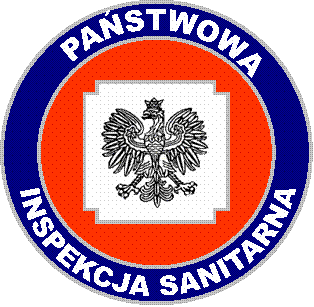                na Konkurs Plastyczny  Mój styl życia – moje zdrowieSzkoła :       ……………………………………………………………………………………………………………………..   ……….                                     ……………………………………………………………………………………………………………………………………Adres :      ……………………………………………………………………………………………………………………………………….                                …………………………………………………………………………………………………………………………………………..Telefon  ………………………………………………….…e-mail:…………………………………………………………………….Pieczątka i podpis Dyrektora Szkoły………………………………………..Wypełniony formularz należy przekazać do Powiatowej Stacji Sanitarno-Epidemiologicznej w Opocznie,      Pl. Kościuszki  9  tel.: 44 755 23 29 wraz z pracami konkursowymi i pozostałymi dokumentami w terminie wyznaczonym w Regulaminie Konkursu do  19 maja 2023 r.Kategoria I – przedszkola i kl. „0”Kategoria I – przedszkola i kl. „0”Ilość prac …………….Ilość prac …………….Lp.UczestnikopiekunTel:1.2.3.4.…Kategoria II –klasy I-IIIKategoria II –klasy I-IIIIlość prac …………….Ilość prac …………….Lp.UczestnikopiekunTel:1.2.3.4.…Kategoria III – klasy IV-VIKategoria III – klasy IV-VIIlość prac …………….Ilość prac …………….Lp.UczestnikopiekunTel:1.2.3.4.…Kategoria  IV – klasy VII-VIII Kategoria  IV – klasy VII-VIII Ilość prac …………….Ilość prac …………….Lp.UczestnikopiekunTel:1.2.3.4.…Kategoria V- szkoła średniaKategoria V- szkoła średniaIlość prac …………….Ilość prac …………….Lp.UczestnikopiekunTel:1.2.3.4.…Kategoria VI – osoby z niepełnosprawnościąKategoria VI – osoby z niepełnosprawnościąIlość prac …………….Ilość prac …………….Lp.UczestnikopiekunTel:1.2.3.4.…